István Vámosi During my 3-week Portuguese practice, I encountered and discovered new things and habits. I spent my practice with a metalworking company named Antonio Santos Palas, where they mainly dealt with repairing agricultural machinery. During my practice, I could take advantage of my welding and mechanical experience in welding various racks, metal structures, plows and trailers. But we often repaired the hydraulic cylinders of olive harvesters and the gripping and shaking structure of the wood. I was very pleased with my practice because I was able to interest my knowledge, trusted me to use different machines, and those who worked there were very helpful and patient.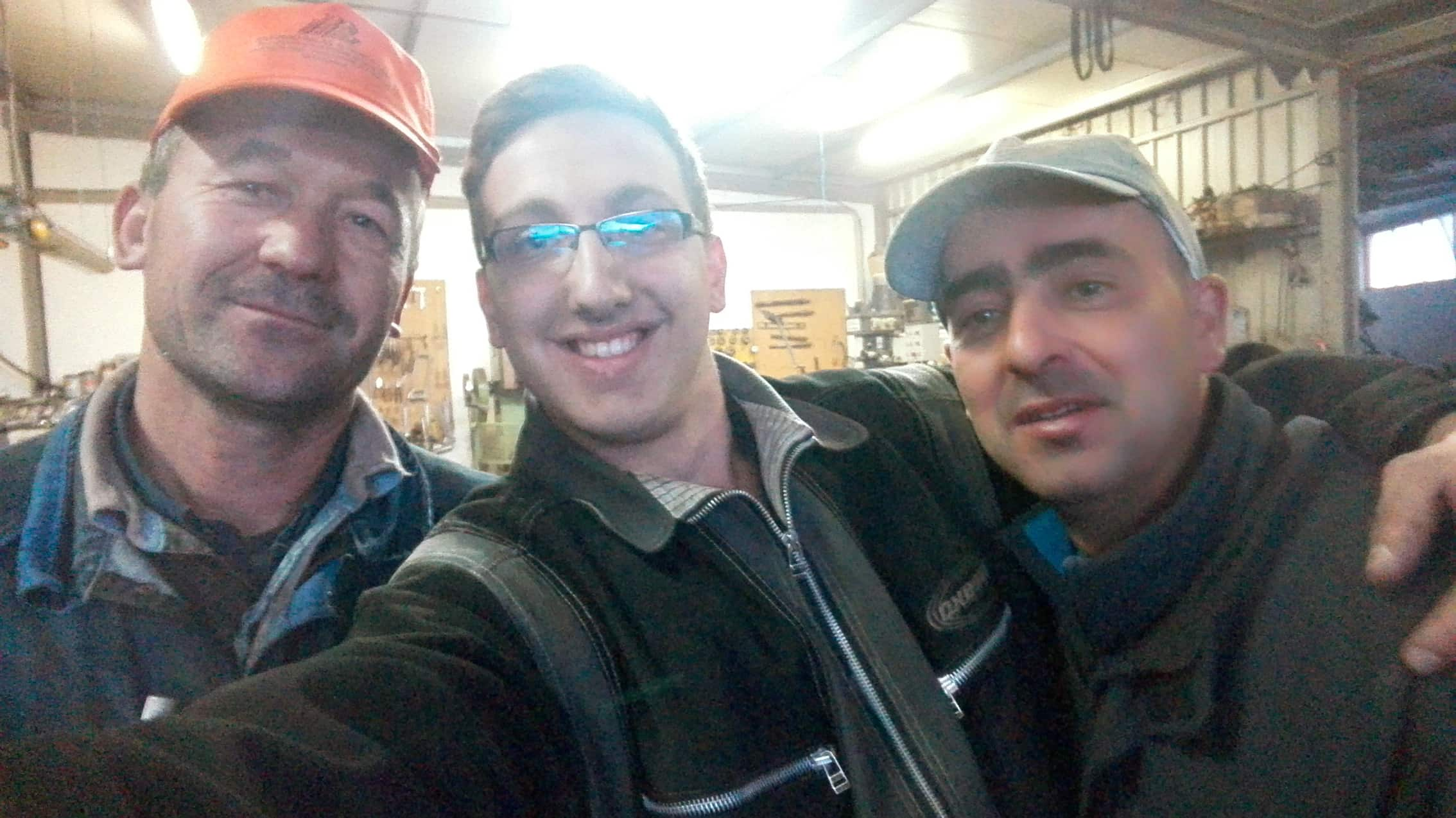 